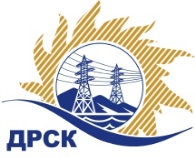 Акционерное Общество«Дальневосточная распределительная сетевая  компания»ПРОТОКОЛ № 02/МТПиР-Рзаседания Закупочной комиссии по рассмотрению заявок по открытому запросу предложений на право заключения договора поставки:   
«Опоры анкерно-угловые металлические» для нужд филиала АО «ДРСК» «Амурские электрические сети» Закупка 19 р. 2.2.2 ГКПЗ 2018.Способ и предмет закупки: открытый запрос предложений  на право заключения Договора поставки: ««Опоры анкерно-угловые металлические» для нужд филиала АО «ДРСК» «Амурские электрические сети» ПРИСУТСТВОВАЛИ:  члены постоянно действующей Закупочной комиссии 1-го уровня АО «ДРСК» .ВОПРОСЫ, ВЫНОСИМЫЕ НА РАССМОТРЕНИЕ ЗАКУПОЧНОЙ КОМИССИИ: О  рассмотрении результатов оценки заявок УчастниковО признании заявок соответствующими условиям Документации о закупкеО предварительной ранжировке заявок.О проведении переторжкиРЕШИЛИ:По вопросу № 1Признать объем полученной информации достаточным для принятия решения.Утвердить цены, полученные на процедуре вскрытия конвертов с заявками участников открытого запроса предложений.        По вопросу № 2Признать заявки ООО "ЛТЭК", ООО "НАТСТРОЙ", АО "Комплексный технический центр "Металлоконструкция", ООО "Радиострой РТВ", ООО "Группа Компаний Энергоцентр"  удовлетворяющим по существу условиям Документации о закупке и принять их к дальнейшему рассмотрению соответствующими условиям Документации о закупке и принять их к дальнейшему рассмотрению.     По вопросу № 3     Утвердить предварительную ранжировку заявок Участников:По вопросу № 4Провести переторжку. Допустить к участию в переторжке заявки следующих участников: ООО "ЛТЭК", ООО "НАТСТРОЙ", АО "Комплексный технический центр "Металлоконструкция", ООО "Радиострой РТВ", ООО "Группа Компаний Энергоцентр"Определить форму переторжки: заочная.Назначить переторжку на 22.11.2017г. в 11:00 час. (амурского времени).Место проведения переторжки: rushydro.roseltorg.ru Ответственному секретарю Закупочной комиссии уведомить участников, приглашенных к участию в переторжке, о принятом комиссией решенииТерёшкина Г.М.Тел. (4162) 397-260г. Благовещенск«21 » ноября 2017№п/пНаименование Участника закупки и его адресЦена заявки без НДС на участие в закупке1ООО  "Группа Компаний Энергоцентр" 
ИНН/КПП 5902233179/590201001 
ОГРН 11359020018173 106 833.002ООО "ЛТЭК" 
ИНН/КПП 2463256250/784301001 
ОГРН 11424680335863 175 364.413ООО "НАТСТРОЙ" 
ИНН/КПП 6686076001/667001001 
ОГРН 11696580116213 135 593.224АО "Комплексный технический центр "Металлоконструкция" 
ИНН/КПП 7327002626/730350001 
ОГРН 10273014810083 103 813.565ООО "Радиострой РТВ" 
ИНН/КПП 2723080210/771501001 
ОГРН 10627230288303 132 991.51Место в предварительной ранжировкеНаименование участника и его адресСтрана происхожденияЦена заявки на участие в закупке без НДС, руб.Итоговая оценка предпочтительности заявок1 местоООО  "Группа Компаний Энергоцентр" РФ3 106 833.000,5972 местоООО "Радиострой РТВ" 
РФ3 132 991.510,5603 местоООО "НАТСТРОЙ" 
РФ3 135 593.220,5564 местоООО "ЛТЭК" 
РФ3 175 364.410,5005 местоАО "Комплексный технический центр "Металлоконструкция" 
РФ3 103 813.560,401Секретарь Закупочной комиссии  1 уровня АО «ДРСК____________________Т.В. Челышева